Cesena,	 28/10/21Circolare 46-2021				  	 Agli alunni delle classi terze del plesso PascalAi loro docentiAlla squadra sicurezza di istitutoPlesso PascalOggetto: Formazione Sicurezza sul Lavoro classi Terze, plesso PascalCalendario corsi Sicurezza anno 2021-21 classi terzeTutti gli incontri si terranno in aula magna al Pascal, i docenti in orario dovranno essere presenti al corso e sorvegliare la classe.prof. Batani Pier Giorgio A.T. Ferretti MarcoIl Dirigente scolasticoProf. Francesco Postiglione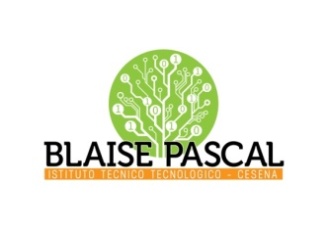 ISTITUTO Superiore 
Pascal-ComandiniP.le Macrelli, 100 
47521 Cesena 
Tel. +39 054722792 
Cod.fisc. 90076540401 - Cod.Mecc. FOIS01100L
FOIS0100L@istruzione.itFOIS0100L@pec.istruzione.it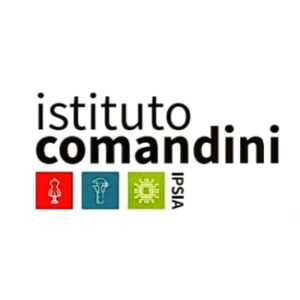 CLASSEGIORNOORARIODOCENTI COINVOLTI3Imartedi    09  novdalle 8 alle 12   Tanese –Tanese –Greco - Veneti   (la classe si presenta direttamente in aula magna)3Hmercoledi 10 nov     dalle 9 alle 13     Placuzzi – Zoffoli –Zoffoli - Molara 3Gvenerdi     12 nov     dalle 9 alle 13     Pacchioni - Sirotti-Tanese - Tanese 3Evenerdi     19 nov     dalle 9 alle 13   Gallinucci - Ceccarelli-Ceccarelli - Guadagno      